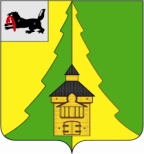 Российская Федерация	Иркутская область	Нижнеилимский муниципальный район	АДМИНИСТРАЦИЯ			ПОСТАНОВЛЕНИЕОт  29.01.   2024г.   №  125г. Железногорск-Илимский«Об утверждении Плана основных мероприятий по проведению в 2024 годув Нижнеилимском районе Года семьи»         В целях реализации Указа Президента Российской Федерации                              от 22 ноября 2023 года № 875 «О проведении в Российской Федерации Года семьи»,  распоряжения Губернатора Иркутской области от 16 января 2024 года № 8-р «Об утверждении Плана основных мероприятий по проведению                   в 2024 году в Иркутской области  Года семьи», руководствуясь Уставом муниципального образования «Нижнеилимский район», администрация Нижнеилимского муниципального районаПОСТАНОВЛЯЕТ:Утвердить План основных мероприятий по проведению в 2024 году                                        в Нижнеилимском районе Года семьи» (далее -  План) (Приложение №1).    2. Утвердить состав организационного комитета по проведению                              в Нижнеилимском районе в 2024 году Года семьи  (Приложение № 2).    3. Руководителям органов местного самоуправления, ответственных                            за реализацию соответствующих мероприятий Плана, обеспечить:    3.1. выполнение Плана в установленные сроки;    3.2. предоставление в  отдел организационной работы и социальной политики администрации Нижнеилимского муниципального района (Чесноковой А.Г.):     3.2.1. ежемесячной информации о проведенных мероприятиях в срок                          до 05 числа месяца следующего за отчетным;    3.2.2.   итогового  годового отчета о реализации мероприятий  Плана                      не позднее 10 января 2025 года.    4.  Отделу организационной работы и социальной политики  администрации Нижнеилимского муниципального района (Чесноковой А.Г.) обеспечить предоставление сводного отчета об исполнении  Плана основных мероприятий по проведению в 2024 году в Иркутской области Года семьи, утвержденного распоряжением Губернатора Иркутской области от 16 января 2024 года № 8-р, в министерство социального развития, опеки и попечительства Иркутской области  в срок не позднее 20 января 2025 года.    5. Рекомендовать главам городских и сельских поселений, Департаменту образования администрации Нижнеилимского муниципального района                   (Чибышевой И.А.), Управлению по культуре, спорту и делам молодежи администрации Нижнеилимского муниципального района (Ильиной Е.П.), руководителям образовательных организаций,  учреждений дополнительного образования, учреждений культуры и спорта:    5.1. разработать и утвердить План мероприятий по проведению в 2024 году  Года семьи на территории своих поселений, в подведомственных организациях и учреждениях;    5.2. оказывать содействие в проведении районных, региональных мероприятий, проводимых в рамках  Года семьи.    6. 	Настоящее постановление  опубликовать в периодическом издании «Вестник Думы  и администрации Нижнеилимского муниципального района»             и разместить на официальном сайте МО «Нижнеилимский район».  7. Контроль за исполнением данного постановления возложить                                 на заместителя мэра района по социальной политике Пирогову Т.К.Мэр района                                                            М.С.РомановРассылка: в дело-2,  ДО, УКСДМ, отдел организационной работы и социальной политики,  отдел социально- экономического развития, КДН и ЗП в МО «Нижнеилимский район»,  Гурковой Н.А.,  МКУ «Центр технического сопровождения и бухгалтерской отчетности», Черновой	 Я.А., МКУ «Сервисный центр»,  Нижнеилимский филиал ОГКУ КЦ Иркутской области, ОГБУЗ  «Железногорская района больница», Общественная палата Нижнеилимского района,  ОГКУ СО «Центр социальной помощи семье и детям Нижнеилимского района, ОГБУ «Управление социальной защиты и социального обслуживания населения по Нижнеилимскому району», ОГКУ СО «Центр помощи детям, оставшимся без попечения родителей Нижнеилимского района», отдели опеки и попечительства граждан по Нижнеилимскому району, ЗАГС, Совет женщин Нижнеилимского района, районный Совет отцов,  Общественный представитель Уполномоченного по правам ребенка в Иркутской области в Нижнеилимском районе,  АНО «Творческая студия «Рыба», главам городских и сельских поселений, бухгалтерия, пресс- службаЕ.В.Дубро
30206        Приложение № 2 к постановлению «_29_» __01____2024г. №_125_Состав организационного комитетапо проведению  в Нижнеилимском районе в 2024 году Года семьи        Мэр района                                                             М.С.Романов1.РомановМаксим СергеевичМэр района – председатель оргкомитета;2.Пирогова Татьяна КонстантиновнаЗаместитель мэра района по социальной политике –  заместитель председателя оргкомитета;3.ИльинаЕкатерина ПетровнаНачальник Управления по культуре, спорту                     и делам молодежи администрации Нижнеилимского муниципального района - заместитель председателя оргкомитета;4.Дубро Елена ВладиславовнаГлавный специалист  отдела организационной работы и социальной политики администрации Нижнеилимского муниципального района – секретарь оргкомитета.Члены оргкомитета:Члены оргкомитета:Члены оргкомитета:5.Чибышева Ирина АндреевнаНачальник Департамента образования администрации Нижнеилимского муниципального района;6.Чеснокова Алёна ГригорьевнаНачальник отдела организационной работы                       и социальной политики администрации Нижнеилимского муниципального района;7.Ахахлина Татьяна Михайловна Консультант по культуре Управления                             по культуре, спорту и делам молодежи администрации Нижнеилимского муниципального района;8.Погребнюк Людмила АнатольевнаГлавный специалист отдела организационной работы и социальной политики администрации Нижнеилимского муниципального района;9.Свинцова Любовь НиколаевнаНачальник методического отдела МКУ                      «Ресурсный Центр»;10.Чернова Яна АлександровнаВедущий специалист МКУ «Центр технического сопровождения и бухгалтерского учета»;11.КорольковаНаталья ИннокентьевнаПредседатель Совета женщин Нижнеилимского района (по согласованию);12.Беляев Андрей АлександровичПредседатель районного Совета отцов                                 (по согласованию);13.Зайдулин Александр Рафаилович Общественный представитель Уполномоченного по правам ребёнка   в Иркутской области                                       в Нижнеилимском районе (по согласованию).